Vous avez une idée d’entreprise ? Avant tout, il est suggéré que vous rédigiez un sommaire de votre projet d’entreprise, ce qui vous permettra de bien articuler vos idées et de nous communiquer efficacement votre projet. Démontrez-nous que vous êtes la bonne personne, au bon endroit, au bon moment et avec le bon projet !Attention ! Nous vous rappelons que l’avant-projet sert de guide d’évaluation et ne constitue en aucun cas le plan d’affaires.L’équipe du Service de 
développement économique et touristique 
de la MRC Les MoulinsRetrouvez tous les éléments de la trousse d’aide au démarrage d’entreprise en ligne sur le site Web de la MRC Les Moulins dans la section « Investir » ou en cliquant sur ce lien « Trousse de démarrage »COORDONNÉES PERSONNELLESPROJET D’ENTREPRISEMISSION DE L’ENTREPRISEBILAN PERSONNELCette section vise à connaître votre santé financière afin d’identifier les possibilités de financer votre projet et votre capacité à investir dans votre projet. Note : Pour compléter le tableau du bilan personnel qui se trouve à la page suivante, veuillez double-cliquer à l’intérieur d’un champ, une fois terminer, appuyez sur la touche Échap/Esc de votre clavier)L’ENTREPRENEURN’OUBLIEZ PAS de joindre, en annexe, votre curriculum vitae et ceux de vos partenaires d’affaires le cas échéant.PROGRAMMESPour obtenir une description, cliquez sur le titre du programme.Cochez, selon vous, le programme approprié à votre projet d’entreprise.POUR POUVOIR BÉNÉFICIER DE NOS SERVICES, IL FAUT ÉGALEMENT :Réaliser le projet dans la MRC Les Moulins;Démontrer la viabilité et la rentabilité du projet à l’aide d’un plan d’affaires;Être appuyé par des sources de financement diversifiées, incluant une mise de fonds de la part du promoteur.TRANSMETTRE CET AVANT-PROJET À : info@mrclesmoulins.ca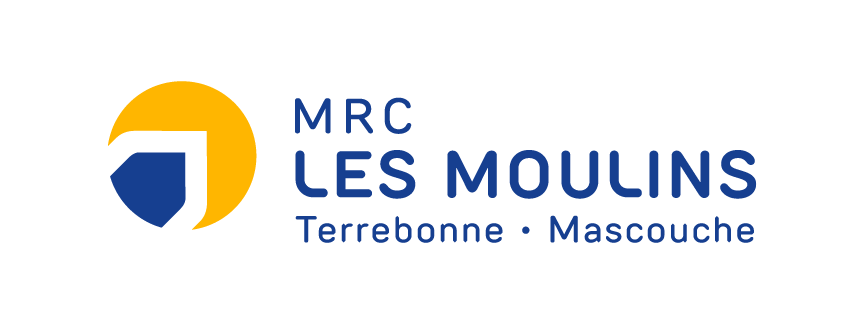 710, boul. des Seigneurs, B.P. 204
Terrebonne (Québec) J6W 1T6T.  450 471-9576
C.  info@mrclesmoulins.caNOM :   PRÉNOM : PRÉNOM :ÂGE :ÂGE :ADRESSE :VILLE :PROVINCE :PROVINCE :PROVINCE :CODE POSTAL : CODE POSTAL : CODE POSTAL : TÉLÉPHONE :CELLULAIRE :CELLULAIRE :COURRIEL :DERNIER DIPLÔME OBTENU :DERNIER DIPLÔME OBTENU :DERNIER DIPLÔME OBTENU :DERNIER DIPLÔME OBTENU :SI PLUS D’UN PROMOTEUR, INSCRIRE ICI NOMS ET COORDONNÉES : SI PLUS D’UN PROMOTEUR, INSCRIRE ICI NOMS ET COORDONNÉES : SI PLUS D’UN PROMOTEUR, INSCRIRE ICI NOMS ET COORDONNÉES : SI PLUS D’UN PROMOTEUR, INSCRIRE ICI NOMS ET COORDONNÉES : SI PLUS D’UN PROMOTEUR, INSCRIRE ICI NOMS ET COORDONNÉES : SI PLUS D’UN PROMOTEUR, INSCRIRE ICI NOMS ET COORDONNÉES : SI PLUS D’UN PROMOTEUR, INSCRIRE ICI NOMS ET COORDONNÉES : SI PLUS D’UN PROMOTEUR, INSCRIRE ICI NOMS ET COORDONNÉES : SI PLUS D’UN PROMOTEUR, INSCRIRE ICI NOMS ET COORDONNÉES : SI PLUS D’UN PROMOTEUR, INSCRIRE ICI NOMS ET COORDONNÉES : SI PLUS D’UN PROMOTEUR, INSCRIRE ICI NOMS ET COORDONNÉES : SI PLUS D’UN PROMOTEUR, INSCRIRE ICI NOMS ET COORDONNÉES : SI PLUS D’UN PROMOTEUR, INSCRIRE ICI NOMS ET COORDONNÉES : SI PLUS D’UN PROMOTEUR, INSCRIRE ICI NOMS ET COORDONNÉES : SI PLUS D’UN PROMOTEUR, INSCRIRE ICI NOMS ET COORDONNÉES : Nom, PrénomÂgeTéléphoneTéléphoneAdresse Adresse Adresse Adresse Adresse VilleVilleVilleVilleCode postalCode postalNom, PrénomÂgeTéléphoneTéléphoneAdresseAdresseAdresseAdresseAdresseVilleVilleVilleVilleCode postalCode postalNom, PrénomÂgeTéléphoneTéléphoneAdresseAdresseAdresseAdresseAdresseVilleVilleVilleVilleCode postalCode postalEst-ce que votre entreprise est démarrée ?Est-ce que votre entreprise est démarrée ?OUINONSi oui, depuis quand ?Information sur votre entreprise (s’il y a lieu)Information sur votre entreprise (s’il y a lieu)Information sur votre entreprise (s’il y a lieu)Information sur votre entreprise (s’il y a lieu)Nom de l’entreprise :        Nom de l’entreprise :        Nom de l’entreprise :        Nom de l’entreprise :        Adresse :      Adresse :      Adresse :      Adresse :      Ville :      Province :      Province :      Code Postal :      Téléphone :      Téléphone :      Courriel :      Courriel :      Expliquez-nous votre projet d’entreprise (secteur d’activité, territoires couverts, produits et services offerts).Expliquez-nous votre projet d’entreprise (secteur d’activité, territoires couverts, produits et services offerts).Selon vous, à combien se chiffre le coût de votre projet au démarrage ?Selon vous, à combien se chiffre le coût de votre projet au démarrage ?Selon vous, à combien se chiffre le coût de votre projet au démarrage ?Selon vous, à combien se chiffre le coût de votre projet au démarrage ?Selon vous, à combien se chiffre le coût de votre projet au démarrage ?      $Indiquez à qui s’adressent vos produits ou services. À quels besoins répondent-ils ?Indiquez à qui s’adressent vos produits ou services. À quels besoins répondent-ils ?Indiquez à qui s’adressent vos produits ou services. À quels besoins répondent-ils ?Indiquez à qui s’adressent vos produits ou services. À quels besoins répondent-ils ?Indiquez à qui s’adressent vos produits ou services. À quels besoins répondent-ils ?Nommez vos principaux concurrents et indiquez leurs forces et leurs faiblesses.  Indiquez en quoi vos produits ou services se distinguent-ils de la concurrence ?Nommez vos principaux concurrents et indiquez leurs forces et leurs faiblesses.  Indiquez en quoi vos produits ou services se distinguent-ils de la concurrence ?Nommez vos principaux concurrents et indiquez leurs forces et leurs faiblesses.  Indiquez en quoi vos produits ou services se distinguent-ils de la concurrence ?Nommez vos principaux concurrents et indiquez leurs forces et leurs faiblesses.  Indiquez en quoi vos produits ou services se distinguent-ils de la concurrence ?Nommez vos principaux concurrents et indiquez leurs forces et leurs faiblesses.  Indiquez en quoi vos produits ou services se distinguent-ils de la concurrence ?Quelle sera votre stratégie marketing pour atteindre vos clients ? Comment allez-vous vendre vos produits et services ? ( vente directe, distribution, Internet, etc. )Quelle sera votre stratégie marketing pour atteindre vos clients ? Comment allez-vous vendre vos produits et services ? ( vente directe, distribution, Internet, etc. )Quelle sera votre stratégie marketing pour atteindre vos clients ? Comment allez-vous vendre vos produits et services ? ( vente directe, distribution, Internet, etc. )Quelle sera votre stratégie marketing pour atteindre vos clients ? Comment allez-vous vendre vos produits et services ? ( vente directe, distribution, Internet, etc. )Quelle sera votre stratégie marketing pour atteindre vos clients ? Comment allez-vous vendre vos produits et services ? ( vente directe, distribution, Internet, etc. )Décrivez, en quelques lignes, la raison d’être de votre entreprise (l’entreprise fait quoi, pour qui, comment, sur quel territoire…)Décrivez, en quelques lignes, la raison d’être de votre entreprise (l’entreprise fait quoi, pour qui, comment, sur quel territoire…)Démontrez que vous êtes la bonne personne pour réaliser ce projet. Décrivez vos forces et vos faiblesses. Expliquez comment vous allez pallier vos faiblesses pour mener à terme votre projet d’entreprise.Démontrez que vous êtes la bonne personne pour réaliser ce projet. Décrivez vos forces et vos faiblesses. Expliquez comment vous allez pallier vos faiblesses pour mener à terme votre projet d’entreprise.Fonds Jeunes Promoteurs (FJP)Admissible aux promoteurs âgés de 39 ans et moinsMesure STA - Soutien au travail autonomeAnnexer une copie de la fiche : Suivi – présentation ou recrutement. Cette copie vous sera remise par votre Centre local d’emploi (CLE).Fonds local d’investissement (FLI) – Fonds local de solidarité (FLS)Fonds Entreprises d’économie sociale (FEES)